服務類  蕭文煌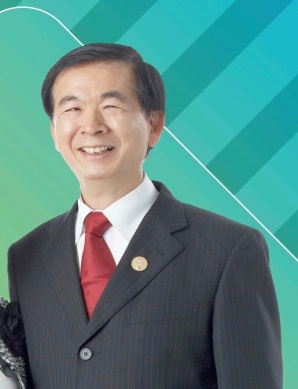 學歷    臺中師專59級國校師資科畢業經歷    彰化縣大安國小教師    彰化縣朝興國小教師    詩人季刊主編（臺中師專後浪詩社創社社長）    明欣國際事業有限公司總經理傑出事蹟1、1997年榮獲如新公司寰宇領袖最高階獎銜，這項榮譽代表著我的付出得到了豐厚的回報，；並且開始拓展事業版圖，在美加地區幫助很多傳統企業的老闆跳脫傳統思維，成功轉型。我投入更多時間去專研健康管理的重要性，通過正確的資訊傳遞，幫助更多的人找回健康，不要成為社會的負擔，不要成為下一代的負擔。2、2003年在上海書報雜誌出版社十幾位學有專精的博士、碩士編輯的協助下，出版「有夢有望」。希望傳遞正確的理念，讓更多有夢想的人找到自己的人生方向。3、2007年如新集團總裁倫兆勳在來自幾十個國家的會員大會上，主講「領導力」特別表揚，我一個來自農村的平凡人能夠成為百萬美元卓越名人，為平凡人樹立楷模，讓全世界所有勇於追求夢想的人，看到榜樣的力量：每一個人都可以通過幫助他人，造就自己，我的足跡開始走向東南亞，從新加坡到馬來西亞，菲律賓，泰國以及中國大陸。4、2014年榮獲如新集團五百萬美金卓越名人殊榮。這項獎銜代表著我在如新事業上，輔導更多的人通過微型創業遠離貧窮。很慶幸擁有如新的國際舞臺，讓我可以提供成功的經驗去幫助更多的人遠離疾病的折磨，讓每個人都能健康老化的尊嚴並且幫助更多的人成功創業得獎感言    摩門教徒有一句名言﹕｢任何成功都抵不過家庭的毀壞。｣    59年師專畢業返回家鄉教書，一直過著淡泊名利的安定生活，66年父親生了一場重病，經過幾番折騰才驚覺父親罹患了大腸癌。當年沒有健保，靠著一份微博的待遇，負擔龐大的醫療費用，生活上的困頓，我開始思索如何改變自己的未來。嘗試各種行業的探索，從合夥幼稚園到派送報紙，開書局，成立股票期貨資訊公司，一路上跌跌撞撞；為了賺錢養家，反而降低了生活品質，這才驚覺到傳統領域的無奈。    偶然的機會，朋友跟我分享了一個事業機會，經過一段時間的深思，我決定投入保健市場的開發。經營過程遭遇到無數的挫折，經歷過內心無數次的掙扎，我仍然堅持永不放棄的信念。    多年來，隨著如新國際事業的版圖，不斷穿梭在溫哥華、新加坡、馬來西亞、泰國、菲律賓的華人區以及大陸地區，見識到華人勤奮拚搏的精神造就了華人世界的光彩，對於全世界有著不可抹滅的貢獻，真的非常值得敬佩。    過去寫作環保文章以及社會檔案的習性，我自然的成為一個生活觀察家，走過了那麼多地方後，我深深體會到大多數人為了夢想，為了改善生活，為了扛起一個家庭的責任，可能需要離鄉背井，可能需要犧牲自己的生活品質，可能犧牲了自己的健康，可能犧牲了陪伴家人一起生活的溫暖，可能犧牲了陪伴孩子一起成長的機會；很多人迷失在人生的拼圖裡，會經營事業，不會經營健康？會經營事業，不會經營家庭生活？會經營事業，不會經營人生？⋯⋯⋯。這些現象讓我陷入了更大的沉思，我一直在思考著這樣一個問題﹕｢這就是我要的人生嗎？｣    我是一個平凡人，沒有顯赫的家世背景，沒有耀眼的學歷，能夠擁有不平凡的自由生活，是來自幾年來百般的淬鍊，我很清楚，不管做什麼事情，都沒有任何人可以隨隨便便成功的。    我遭遇許許多多的冷言冷語，讓我更加相信：｢困難是一種考驗，挫折是一種歷練，失敗是通往成功唯一的道路。｣    承蒙蕭錦堂同學、陳朝松校長、林木村同學厚愛，推薦傑出校友遴選，說｢傑出｣愧不敢當。當我登上如新的國際舞臺，更加感覺自己責任重大，期望透過我多年市場開發的實戰經驗，能夠幫助更多的人遠離貧窮。分享健康資訊，幫助更多的人遠離病痛折磨，享受健康的老年生活。但願盡此一報身，讓自己成為一個點燈的人，一支蠟燭可以點燃更多支的蠟燭。座右銘：成功是一種責任。    成功是為了體現自己的人生價值。成功是為了改善家庭生活。成功是為了有能力實現孝養父母。成功是為了回饋社會，幫助更多需要幫助的人。    成功是為了幫助更多人成功。    成功一定要趁早！